П О М Ш У Ö МР Е Ш Е Н И ЕО внесении изменений в решение Совета муниципального района «Печора»от 23 декабря 2009 года № 4-20/393 «Об утверждении Положения о муниципальной службе в муниципальном образовании муниципального района «Печора»Руководствуясь Федеральным законом от 02.03.2007 № 25–ФЗ «О муниципальной службе в Российской Федерации», Федеральным законом от 12.12.2023 № 594-ФЗ «О внесении изменений в статью 12 Федерального закона «О системе государственной службы Российской Федерации» и отдельные законодательные акты Российской Федерации», Уставом муниципального образования муниципального района «Печора», Совет муниципального района «Печора» р е ш и л:Внести в решение Совета муниципального района «Печора» от 23 декабря 2009 года № 4-20/393 «Об утверждении Положения о муниципальной службе в муниципальном образовании муниципального района «Печора» следующие изменения:          1.1. В приложении к решению:1.1.1. Главу 3 Положения дополнить статьей 10.1. следующего содержания:«Статья 10.1. Представление анкеты, сообщение об изменении сведений, содержащихся в анкете, и проверка таких сведенийГражданин при поступлении на муниципальную службу представляет  анкету.Муниципальный служащий сообщает в письменной форме представителю нанимателя (работодателю) о ставших ему известными изменениях сведений, содержащихся в анкете.Форма анкеты, в том числе перечень включаемых в нее сведений, порядок и сроки их актуализации устанавливаются Президентом Российской Федерации.Сведения, содержащиеся в анкете, могут быть проверены по решению представителя нанимателя (работодателя) или уполномоченного им лица. Проверка сведений, содержащихся в анкете, осуществляется кадровой службой муниципального органа путем направления в органы публичной власти и организации, обладающие соответствующей информацией, запросов в письменной форме, в том числе посредством государственных информационных систем. Органы публичной власти и организации, обладающие соответствующей информацией, обязаны предоставить запрашиваемую информацию не позднее одного месяца со дня получения указанного запроса.».1.1.2. Статью 9 Положения дополнить частью 8 следующего содержания:«8. Муниципальный служащий обязан сообщать в письменной форме представителю нанимателя (работодателю) о ставших ему известными изменениях сведений, содержащихся в анкете, предусмотренной статьей 10.1. настоящего Положения, за исключением сведений, изменение которых произошло по решению представителя нанимателя (работодателя) (далее – сведения, содержащиеся в анкете).».1.1.3. Статью 9 Положения дополнить частью 9 следующего содержания:«9. Представления при поступлении на муниципальную службу и (или) в период ее прохождения подложных документов и (или) заведомо ложных сведений, подтверждающих соблюдение ограничений, запретов и требований, нарушение которых препятствует замещению должности муниципальной службы, либо непредставления документов и (или) сведений, свидетельствующих о несоблюдении ограничений, запретов и требований, нарушение которых препятствует замещению должности муниципальной службы.».1.1.4. Пункт 2) части 2 статьи 10 Положения изложить в следующей редакции: «2) анкету, предусмотренную статьей 10.1. настоящего Положения.».1.1.5. Часть 3 статьи 10 Положения  после слов «Сведения» дополнить словами «(за исключением сведений, содержащихся в анкете)».1.1.6. Часть 3 приложения № 11 к Положению о муниципальной службе в МО МР «Печора» изложить в следующей редакции: «3. Право  участвовать в конкурсе на заключение договора о целевом обучении имеют граждане, владеющие государственным языком Российской Федерации, получающие профессиональное образование соответствующего уровня впервые и не имеющие обязательств по ученическому или иному договору, влекущему возникновение трудовых отношений после окончания обучения. Гражданин, участвующий в указанном конкурсе, должен на момент поступления на муниципальную службу, а также в течение всего срока, предусмотренного пунктом 19 Порядка, соответствовать требованиям, установленным Федеральным законом «О муниципальной службе в Российской Федерации для замещения должностей муниципальной службы.».1.1.7. Часть 19 приложения № 11 к Положению о муниципальной службе в МО МР «Печора» изложить в следующей редакции: «19. В договоре о целевом обучении должно быть предусмотрено обязательство гражданина проходить муниципальную службу в органе местного самоуправления после получения им документа установленного образца об образовании в течение срока, установленного договором о целевом обучении.Срок обязательного прохождения муниципальной службы после окончания целевого обучения устанавливается договором о целевом обучении. Указанный срок не может быть менее срока, в течение которого орган местного самоуправления предоставлял меры социальной поддержки гражданину в соответствии с договором о целевом обучении, но не более пяти лет.».2. Контроль за выполнением настоящего решения возложить на постоянную комиссию Совета муниципального района «Печора» по законности и депутатской этике (Неронов А.Н.).3. Настоящее решение вступает в силу со дня его официального опубликования.И.о. главы муниципального района «Печора» – руководителя администрации                                                                      Г.С. Яковинаг. Печора7 мая 2024 года№ 7-31/390«ПЕЧОРА»  МУНИЦИПАЛЬНÖЙ РАЙОНСАСÖВЕТ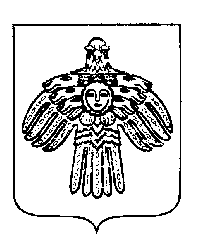 СОВЕТ МУНИЦИПАЛЬНОГО РАЙОНА «ПЕЧОРА»